Plan for praksis i bedrift HovedsikkerhetsvaktkursI forbindelse med praksisdagene som skal gjennomføres under selve kurset (i egen bedrift), så skal det sendes inn en gjennomføringsplan. Denne planen skal si noe om hvor og når praksisen skal gjennomføres og med hvilken veiledende hovedsikkerhetsvakt.Gjennomføringsplan (dette skjema) sendes inn til skolen minimum 1-en uke før Inntaksprøven. Denne praksisen skal gjennomføres i dagene etter gjennomført skriftlig eksamen, vanligvis femte og sjette uke i kurset. Deltakerne vil få utlevert praksishefte (logg) som skal benyttes under praksisdagene.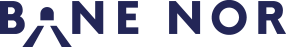 Plan for praksis i bedrift. Rev.04.09.2023 OMOSøkerens navn Lederens navn Virksomhetens navn Praksismål  Dato/periode for gjennomføring Sted for gjennomføring  Navn på veiledende hovedsikkerhetsvakt Gjennomføre en «Sikker Jobb Analyse» med tiltak for sikring av arbeidssted, og oppstartmøte Disponering av spor på stasjon eller disponering av strekningOpprettelse av «anleggsområde jernbane» Gjennomgang av manuell betjening av automatisk veibomanlegg Bli kjent med bedriftens system for innhenting, bekjentgjøring og oppbevaring av kunngjøringer, og instrukser m.m. Betjening av sporveksler Dato Leders signatur 